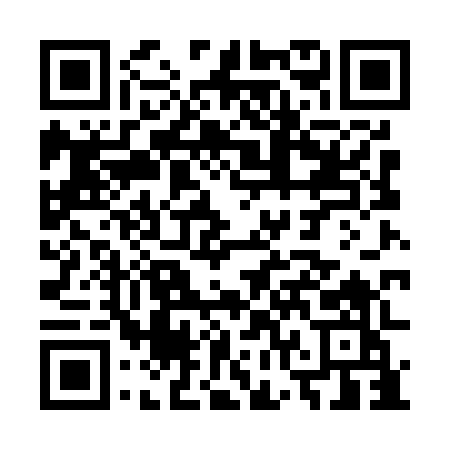 Prayer times for Driestenbroek, BelgiumMon 1 Apr 2024 - Tue 30 Apr 2024High Latitude Method: Angle Based RulePrayer Calculation Method: Muslim World LeagueAsar Calculation Method: ShafiPrayer times provided by https://www.salahtimes.comDateDayFajrSunriseDhuhrAsrMaghribIsha1Mon5:247:201:495:228:1810:082Tue5:217:181:485:238:2010:103Wed5:187:161:485:248:2110:124Thu5:157:131:485:258:2310:145Fri5:137:111:475:268:2510:166Sat5:107:091:475:268:2610:187Sun5:077:071:475:278:2810:218Mon5:047:051:475:288:3010:239Tue5:017:031:465:298:3110:2510Wed4:587:001:465:308:3310:2711Thu4:556:581:465:308:3410:3012Fri4:526:561:465:318:3610:3213Sat4:506:541:455:328:3810:3414Sun4:476:521:455:338:3910:3715Mon4:446:501:455:338:4110:3916Tue4:416:481:455:348:4310:4117Wed4:386:461:445:358:4410:4418Thu4:356:441:445:358:4610:4619Fri4:326:411:445:368:4710:4920Sat4:296:391:445:378:4910:5121Sun4:256:371:445:388:5110:5422Mon4:226:351:435:388:5210:5623Tue4:196:331:435:398:5410:5924Wed4:166:311:435:408:5511:0225Thu4:136:291:435:408:5711:0426Fri4:106:281:435:418:5911:0727Sat4:076:261:435:429:0011:1028Sun4:036:241:425:429:0211:1329Mon4:006:221:425:439:0311:1530Tue3:576:201:425:449:0511:18